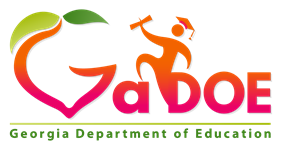  Required School Level DocumentationThe following documentation should be available for review by the review team members during the on-site visit.  The information should be organized in folders or notebooks for easy review. Each teacher should have a folder with the following information:High SchoolSection BSELF-STUDY FOR CAREER, TECHNICAL AND AGRICULTURAL EDUCATION PROGRAMS(To be completed by high school CTAE teachers)Submit only one B Section per program area (not per teacher)System Name:      School Name:  Program Name:    Number of program teachers:  CLASSROOM/LAB SCHEDULECAREER RELATED EDUCATIONSCHOOL IMPROVEMENT PLANNINGPATHWAY COMPLETIONINDUSTRY CERTIFICATIONPROFESSIONAL DEVELOPMENTSTUDENT ORGANIZATIONSCLASSROOM/LAB SAFETYEQUIPMENT AND SUPPLIESINVENTORYREINFORCEMENT AND INTEGRATION OF ACADEMICSSPECIAL POPULATION STUDENTSNONTRADITIONAL CAREERSADVISORY COMMITTEES/INDUSTRY COLLABORATIONHigh School CounselingSection B-2SELF-STUDY FOR CAREER, TECHNICAL AND AGRICULTURAL EDUCATION PROGRAMS[To be completed by guidance counselor(s)]School Name:  CAREER GUIDANCECAREER CENTERSPECIAL POPULATION STUDENTSCOLLEGE AND CAREER PLANNINGNONTRADITIONAL CAREER CHOICESTITLE II/TITLE IX, SECTION 504PROFESSIONAL DEVELOPMENTDoes the class schedule allow adequate time to teach your pathway content?Please give examples of how the following Career Related Education categories are addressed in your program. Career Awareness Activities: Guest Speakers, Career Day/Fair, Industry Presentations, Field Trips, Transition Visits, etc.Career Exploration Activities: Job Shadowing, Mock Interviews, Individual Advisement, Student Portfolios, Career Searches/Reports, etc.Instructional Related Activities: Entrepreneurship Projects, School Based Enterprises, Clinical Experiences, etc.Connecting Activities: Creating Business Partnerships, Articulation, Creating WBL placements for students in your program, etc.  How are you involved in the school improvement planning and implementation process? Does the school/system improvement plan specifically address the needs of students enrolled in CTAE programs?Does your program offer students the opportunity to complete a pathway? If so, which pathway(s)? Are all courses needed for pathway completion offered within a two-year window? How many students completed each pathway in your program during FY2016? How many took an EOPA? What were the results?Is your program Industry Certified? Which year was your program industry certified? If your program is not Industry Certified, describe your timeline for completing Industry Certification. What type of professional development activities for your program area were you involved in during the past twelve months? List national, state, regional, and/or local activities in which you participated.Do you have a local/state/nationally affiliated Career Technology Student Organization (CTSO)?Organization Name:  Number of Students Enrolled in Your Program:  Number of Active CTSO Students on Your Membership Roster:  How are safety guidelines taught and practiced your classroom and lab? Is safety an integral part of your instruction? How is safety reinforced in the classroom and lab? Are appropriate safety devices available for student use and protection? Is your lab neat and well-organized?Do you receive adequate supplies to operate an effective program? What is the procedure for replacement of equipment in your classroom/lab? Do you receive an annual budget for supplies?What procedure do you use to maintain an inventory of equipment in your classroom/lab? How do you dispose of unused or obsolete equipment/furniture?How do you reinforce and integrate math, reading, and writing into your CTAE classroom and lab activities? Give specific examples.How are the needs of special population students being addressed in your classroom and lab? Do you participate in the development of the IEP for students with disabilities? Do you attend IEP meetings for the students enrolled in your program?What strategies do you use to recruit and maintain students in nontraditional career training? Can you identify any barriers that would prevent either gender from taking your program?Do you have a program specific Advisory Committee? If yes, how is your Advisory Committee involved with your program?  How has it helped your program? Do you have related postsecondary and middle school representatives on your advisory committee?How does your career guidance program promote a seamless transition between middle school and high school, and between high school and post-secondary opportunities?  Include major strategies and activities.Do you have a Career Center?  If yes:How do students/staff/parents have access to the facility? Where is the facility located in your building?  Who is responsible for continued support and development of the center to ensure resources and materials are current and relevant?How is the center used to enhance your guidance and counseling program?  Is someone available to assist students/staff/parents in using the center?If your school does not have a career center, how do you provide the students with career information?Briefly describe the counselor’s role in assuring CTAE program accessibility for special needs students (Title II, Title IX, Section 504).  Please describe your school’s process for college and career planning with each student. Please address the involvement of parents in updating the Individual Graduation Plan (IGP) and assisting their student in choosing a career pathway. How are career pathways and pathway completion promoted in your school?Briefly describe the district/school procedure for determining disproportionate CTAE enrollment based on gender. What type of strategies does the system use to make students and parents aware of nontraditional program(s) and occupational opportunities? (Title IX)Briefly describe the district’s/school’s process for reviewing resources, materials and promotional activities to ensure they do not create or perpetuate stereotypes or limitations based on race, color, national origin, sex or disability (Title II, Title IX, Section 504).  What professional development activities sponsored by CTAE have you attended in the past two years?  